Вх. № ........................................................../..........................................ЗАЯВЛЕНИЕ ЗА ДОСТЪП ДО ЛИЧНИ ДАННИ/ СЪГЛАСНО ЧЛ. 15 ОТ РЕГЛАМЕНТ /ЕС/ 2016/679 /Аз, долуподписан/ият/ата,.......................................................................................................................................................(трите имена)с ЕГН ........................................................., с адрес за кореспонденция: ............................................................................................................................................................................................,Тел.: ...................................................., e-mail............................................................................Попълва се само ако заявлението се подава от пълномощник:В качеството си на пълномощник на:.......................................................................................................................................................(трите имена)с ЕГН ........................................................., с адрес за кореспонденция:......................................................................................................................................................................................,Тел.: ...................................................., e-mail: ................................................................................с настоящото отправям следното искане:Вид на искането:☐ Искане за достъп	☐ Искане за коригиране	☐ Искане за изтриване(право да бъдеш забравен)☐ Искане за ограничаване на обработването	☐ Възражение срещу обработване	☐ Искане за пренос на данни☐ Друго (моля опишете): ...........................................................................................................................................................................Данни, за които се отнася искането:.......................................................................................................................................................................................................................................................................................................................................................................................................................................................................................(посочете за кои лични данни се отправя искането)Допълнителна информация:.................................................................................................................................................................................................................................................................................................................................................................................................................................................................................................................................................................................................................................................................................................................................................................................................................(опишете в какво точно се изразява искането)В случай че искането се отнася до:1. Коригиране – Моля, опишете конкретно исканите корекции, както и основанието за тяхното извършване;2. Пренос на данни – Моля, опишете данните, които следва да бъдат пренесени и посочете данни за връзка с получателя на данните;3. Възражение срещу обработването – Моля, опишете срещу кое обработване възразявате;4. Ограничаване на обработването – Моля, опишете исканото ограничаване.Желая да получа информация за обработката на искането:	Лично		По e-mail:	...............................................................................................................................(посочете адрес на електронна поща)Прилагам следните документи:- Копие от нотариално заверено пълномощно (когато заявлението се подава от пълномощник);- Друго: ...........................................................................................................................................................................................................................................................................................................................................................................................................................................................................Аграрен университет-Пловдив си запазва правото да изисква допълнителна информация за идентификация на лицето, подаващо заявлението или друга информация, необходима за обработване на заявлението, като срокът за отговор започва да тече след предоставянето ѝ.2. ДЕКЛАРАЦИЯАз, долуподписан/ият/ата,.........................................................................................................................................................(трите имена)с ЕГН ........................................................., декларирам, че :	всички данни, факти и обстоятелства посочени в настоящото искане отговарят на истината и са актуални към момента на подаване и се задължавам да уведомя администратора при настъпила промяна преди разглеждане на искането.	съм се запознал/а с Декларация за поверителност на личните данни на администратора, където правата ми като субект на данните са подробно разяснени.	съм запознат/а с последиците от изпълнението на настоящото искане.	съм запознат/а, че срокът за разглеждане на настоящото искане е 30 дни.Дата: ............................. г.	Заявител: 	                 ........................................................................................(име, фамилия и подпис)Получено от:	.............................................................................................................................. (име, фамилия и подпис)* Ако желаете, може да отправите искането и под формата на заявление в свободен текст или по друг удобен за Вас начин.	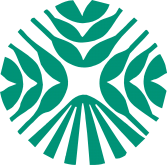 АГРАРЕН УНИВЕРСИТЕТ -ПЛОВДИВ